ПриложениеПроект структуры предоставления информации органами местного самоуправления о внедрении и распространении передового опыта работы по улучшению условий иохраны трудаСведения об организации, внедрившей передовой опыт (наименование, бюджетная или коммерческая организация, вид экономической деятельности)Разрезоуправление «Новошахтинское»ООО «Приморскуголь»Приморский край, Михайловский район, пгт. Новошахтинский, ул. Разрезовская 1.Коммерческая, ОКВЭД 05.20.11Краткое описание передового опытаДля безопасности производства работ, для ремонта и обслуживания локомотивов. Разработана и построена эстакада, универсальная, переоборудоваемая для разных видов работ.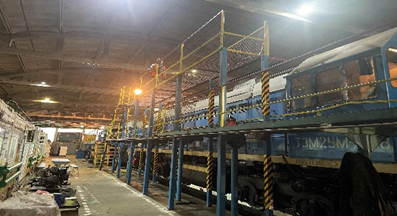 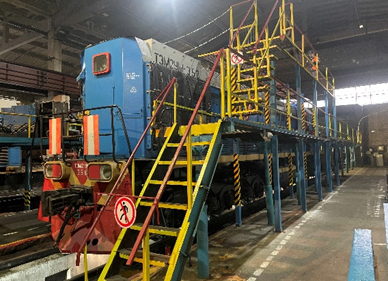 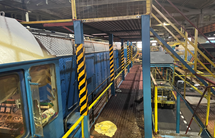 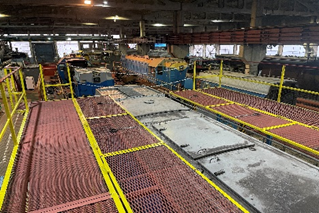 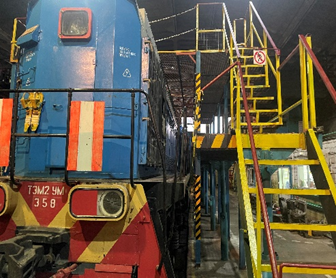 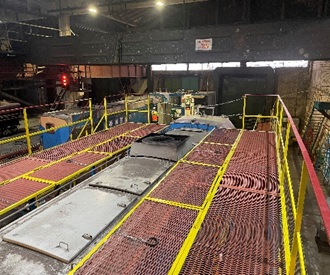 На решение какой проблемы/задачи направлено внедрение передового опытаБезопасность и надежность производства ремонтных и обслуживающих работ локомотивов. Улучшение условий труда работников, удобство использования.Почему этот опыт можно считать передовымЭкономично, рационально и отвечает требованиям безопасности и удобства проведения ремонтных работ локомотивной группы.Полученный от внедрения передового опыта результатС применением данной эстакады повысилась безопасность и надежность производства ремонтных работ на высоте без использования страховочных приспособлений, которые ограничивают и стесняют движения.Востребованность передового опыта на предприятиях региона (много ли предприятий могут решить аналогичную проблему, внедрив данный передовой опыт)Внедрение данного передового опыта на предприятиях региона востребовано ввиду наличия большого количества железнодорожного транспорта в различных отраслях экономики региона.Возможность тиражирования передового опыта на предприятиях регионаИнформация о передовом опыте распространяется в формате очного выступления на заседаниях Межведомственной комиссии по охране труда в Михайловском муниципальном районе и размещается на официальном сайте администрации Михайловского муниципального района.Есть ли случаи внедрения данного передового опыта на других предприятиях регионаИнформация от других предприятий региона по данному передовому опыту не поступала.Как была получена информация о передовом опыте (рассылка ОИВ о предоставлении информации, выставки, информация, полученная ОИВ из открытых источников, новостных лент, сайтов и т.п.)По запросу администрации Михайловского муниципального района о предоставлении информации.В каком формате был представлен передовой опыт (на круглом столе, конференции, ВКС и т.п.)Спроектировано, разработано и смонтировано инженерно-техническими работниками депо по ремонту и обслуживанию подвижного состава железнодорожного цеха.Передовой опыт предоставлен в виде ответа на запрос администрации Михайловского муниципального района.Какие механизмы использовались ОИВ для распространения передового опыта (публикации на сайте и/или в СМИ, обучающие мероприятия и т.п.)Публикация на официальном сайте администрации Михайловского муниципального района:С какими проблемами столкнулся ОИВ при получении и тиражировании передового опыта-Какие механизмы стимулирования предоставления и тиражирования передового опыта использовались ОИВ-